Пояснительная записка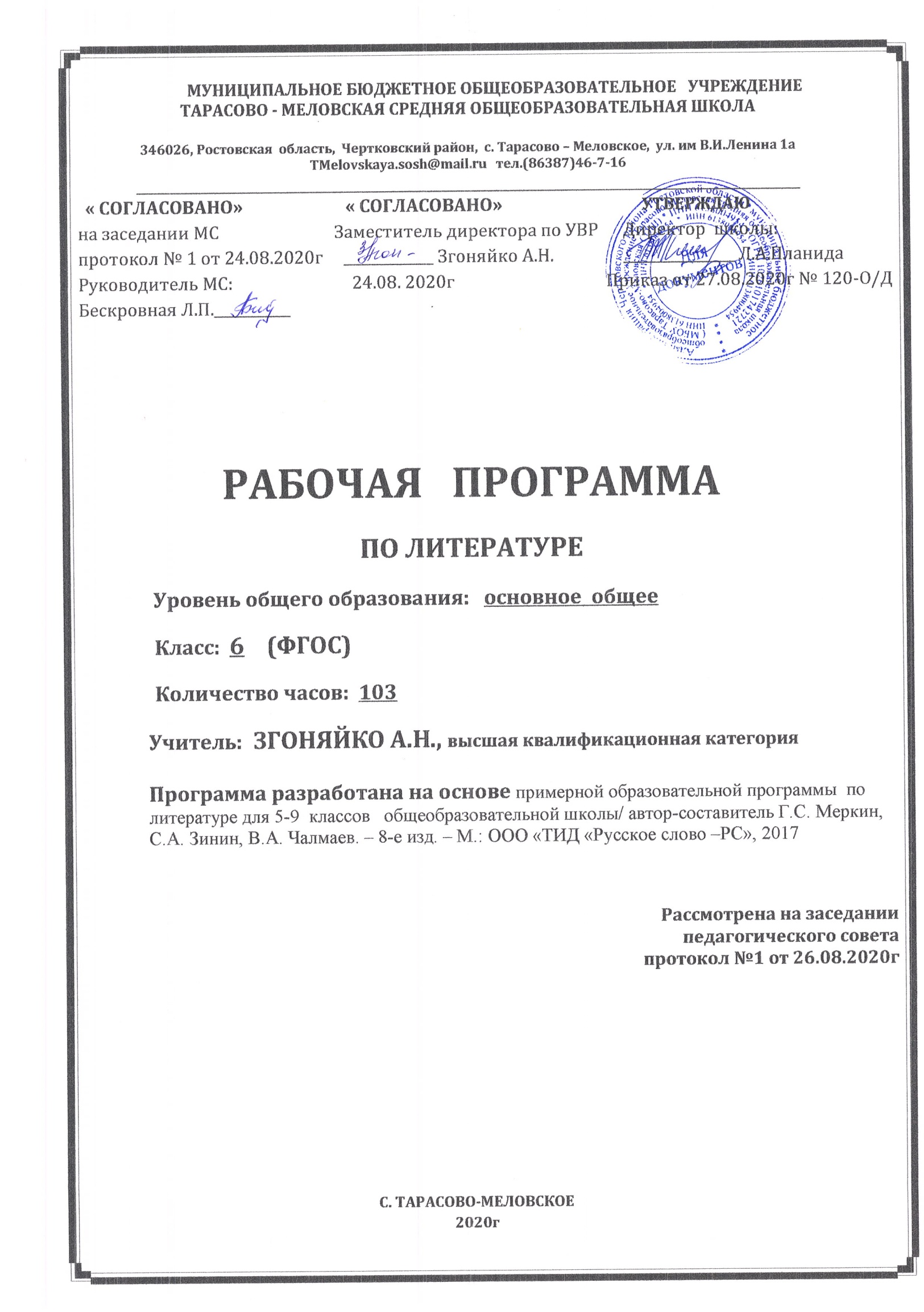 Данная рабочая программа составлена  в соответствии с :требованиями федерального  государственного образовательного стандарта основного общего образования (приказ Минобразования России №1897 от 17.12.2010г с изменениями от  31.12.2015 № 1577)примерной образовательной программой  по литературе для 5-9  классов   общеобразовательной школы/ автор-составитель Г.С. Меркин, С.А. Зинин, В.А. Чалмаев. – 8-е изд. – М.: ООО «ТИД «Русское слово –РС», 2017основной образовательной программой  основного общего образования МБОУ Тарасово – Меловской СОШ  (Приказ от 27.08.2020г  № 120 ). календарным учебным графиком МБОУ Тарасово – Меловской СОШ  на 2020-2021 учебный год (Приказ от 27.08.2020г  № 120).учебным планом МБОУ Тарасово – Меловской СОШ  на 2020-2021 учебный год (Приказ   от 27.08.2020г  № 120);приказом Минобрнауки России от 28.12.2018 № 345 «Об утверждении федерального перечня учебников, рекомендуемых к использованию при реализации имеющих государственную аккредитацию образовательных программ начального общего, основного общего, среднего общего образования»;положением о рабочей программе (Приказ  от 29.08.2017г №130)  На основании:Статья 12. Образовательные программы Федерального закона об образовании (Утвержден 29 декабря 2012 года N 273-ФЗ) Статья 28.  Компетенция , права ,обязанности  и ответственность образовательного учреждения Федерального закона об образовании (Утвержден 29 декабря 2012 года N 273-ФЗ)п. 4.4 Устава школы (Постановление Администрации Чертковского района Ростовской области от 14.09.2015 № 724 )Цели :способствовать духовному становлению личности, формированию её нравственных позиций, эстетического вкуса, совершенному владению речи;воспитывать духовно развитую личность, формировать гуманистическое мировоззрение, гражданское сознание, чувство патриотизма, любви и уважения к литературе и ценностям отечественной культуры;развивать эмоциональное восприятие художественного текста, образное и аналитическое мышление, творческое воображение, читательскую культуру и понимание авторской позиции; формировать потребности в самостоятельном чтении художественных произведений; развивать устную и письменную речь учащихся;освоить тексты художественных произведений в единстве формы и содержания, основных историко-литературных сведений и теоретико-литературных понятий;овладеть умениями чтения и анализа художественных произведений с привлечением базовых литературоведческих понятий и необходимых сведений по истории литературы; выявления в произведениях конкретно-исторического и общечеловеческого содержания; грамотного использования русского литературного языка при создании собственных устных и письменных высказываний.Задачи :осознание коммуникативно-эстетических возможностей языка на основе изучения выдающихся произведений русской литературы, литературы своего народа, мировой литературы;формирование и развитие представлений о литературном произведении как о художественном мире, особым образом построенном автором;овладение процедурами смыслового и эстетического анализа текста на основе понимания принципиальных отличий художественного текста от научного, делового, публицистического и т. п.;формирование умений воспринимать, анализировать, критически оценивать и интерпретировать прочитанное, осознавать художественную картину жизни, отраженную в литературном произведении, на уровне не только эмоционального восприятия, но и интеллектуального осмысления, ответственного отношения к разнообразным художественным смыслам;формирование отношения к литературе как к особому способу познания жизни;воспитание у читателя культуры выражения собственной позиции, способности аргументировать свое мнение и оформлять его словесно в устных и письменных высказываниях разных жанров, создавать развернутые высказывания творческого, аналитического и интерпретирующего характера;воспитание культуры понимания «чужой» позиции, а также уважительного отношения к ценностям других людей, к культуре других эпох и народов; развитие способности понимать литературные художественные произведения, отражающие разные этнокультурные традиции;воспитание квалифицированного читателя со сформированным эстетическим вкусом;формирование отношения к литературе как к одной из основных культурных ценностей народа;обеспечение через чтение и изучение классической и современной литературы культурной самоидентификации;осознание значимости чтения и изучения литературы для своего дальнейшего развития;формирование у школьника стремления сознательно планировать свое досуговое чтение.Учебно-методический  комплект:1. Литература: 6 кл.: Учебник: В 2 ч./ Под ред. Меркина Г.С.. – М.: Русское слово, 2015;2. Соловьёва Ф.Е.. Уроки литературы. К учебнику «Литература. 6 класс» (автор-составитель Г.С. Меркин). Методическое пособие. – М.: ООО «Русское слово – учебник», 2016.Место учебного предмета в учебном плане: В федеральном базисном учебном плане  на учебный предмет литература в 6 классе отводится __3_ часа в неделю.   Календарный учебный график МБОУ Тарасово - Меловской СОШ  на 2020 -2021 учебный год предусматривает в 6 классе 35 учебных недель. В соответствии с ФГОС и учебным планом школы на 2020 -2021 уч. год  для основного  общего образования  на учебный предмет   литература _в __6_ классе отводится  _3_ часа в неделю, т.е._105__ часов  в год Данная рабочая программа  является гибкой и позволяет в ходе реализации вносить изменения в соответствии со сложившейся ситуацией:- дополнительные дни отдыха, связанные с государственными праздниками (  календарный учебный график (  приказ от 27.08.2020г  № 120);- прохождение курсов повышения квалификации ( на основании приказа РОО);-отмена  учебных занятий по погодным условиям ( на основании приказа РОО);- по болезни учителя;- участие в ВПР;- в условиях карантина на дистанционном обучении;и другими.Так как 03.05 и 10.05 являются официальными нерабочими днями в РФ, рабочая программа по литературе в 6 классе  рассчитана на 103 часа , будет выполнена и освоена обучающимися в  полном объёме.Планируемые результаты освоения учебного предметаЛичностные результаты:совершенствование духовно-нравственных качеств личности, воспитание чувства любви к многонациональному Отечеству, уважительного отношения к русской литературе, к культурам других народов;чувство прекрасного – умение чувствовать красоту и выразительность речи, стремиться к совершенствованию собственной речи;любовь и уважение к Отечеству, его языку, культуре;устойчивый познавательный интерес к чтению, к ведению диалога с автором текста; потребность в чтении;интерес к письму, к созданию собственных текстов, к письменной форме общения;формирование прочного, устойчивого интереса к книге;воспитание доброты, сердечности, сострадания как важнейших качеств развития личности.Средством достижения этих результатов служат тексты учебников, вопросы и задания к ним, проблемно-диалогическая технология, технология продуктивного чтения.Метапредметные результаты самостоятельно формулировать проблему (тему) и цели урока; способность к целеполаганию, включая постановку новых целей;самостоятельно анализировать условия и пути достижения цели;самостоятельно составлять план решения учебной проблемы;работать по плану, сверяя свои действия с целью, прогнозировать, корректировать свою деятельность; в диалоге с учителем вырабатывать критерии оценки и определять степень успешности своей работы и работы других в соответствии с этими критериями.самостоятельно вычитывать все виды текстовой информации: фактуальную, подтекстовую, концептуальную; адекватно понимать основную и дополнительную информацию текста, воспринятого на слух;пользоваться разными видами чтения: изучающим, просмотровым, ознакомительным;извлекать информацию, представленную в разных формах (сплошной текст; несплошной текст – иллюстрация, таблица, схема);перерабатывать и преобразовывать информацию из одной формы в другую (составлять план, таблицу, схему);излагать содержание прочитанного (прослушанного) текста подробно, сжато, выборочно; умение комментировать прочитанное;расширять представления о творчестве писателя;пересказывать прочитанное;строить рассуждения.учитывать разные мнения и стремиться к координации различных позиций в сотрудничестве;уметь формулировать собственное мнение и позицию, аргументировать её и координировать её с позициями партнёров в сотрудничестве при выработке общего решения в совместной деятельности;уметь осуществлять взаимный контроль и оказывать в сотрудничестве  необходимую взаимопомощь;осознавать важность коммуникативных умений в жизни человека;слушать и слышать других, уметь отстаивать свою точку зрения;выступать перед аудиторией сверстников с сообщениями;приходить к общему решению в совместной деятельности;задавать вопросы.Предметные результаты:Выпускник научится:понимать образную природу словесного искусства, содержание изученных литературных произведений;правильно, бегло и выразительно читать тексты художественных и публицистических произведений;  выразительно читать произведения или отрывки из них наизусть;осмысленно анализировать изучаемое в школе или прочитанного самостоятельно художественное произведение (сказка, стихотворение, глава повести и пр.);определять принадлежности произведения к одному из литературных родов (эпос, лирика, драма), к одному из жанров или жанровых образований (эпические и драматические тексты);составлять план изучаемого произведения;объяснять роль художественных особенностей произведения и работать со справочным аппаратом учебника;владеть монологической и диалогической речью, готовить сообщения, доклады;составлять письменный ответ на вопросы, писать сочинения на литературную и свободную темы;выявлять авторское отношение к героям, сопоставлять высказывания литературоведов, формулировать выводы;высказывать собственное суждение об иллюстрациях;сопоставлять произведения разных видов искусства, писать сочинения по картине; выражать свое отношение к прочитанному;выразительно читать произведения (или фрагменты), в том числе выученные наизусть, соблюдая нормы литературного произношения;владеть различными видами пересказа.Выпускник получит возможность научиться: строить устные и письменные высказывания в связи с изученным произведением;участвовать в диалоге по прочитанным произведениям, понимать чужую точку зрения и аргументировано отстаивать свою;писать отзывы о самостоятельно прочитанных произведениях.  воспринимать и анализировать художественный текст;выделять смысловые части художественного текста, составлять тезисы и план прочитанного;выделять и формулировать тему, идею, проблематику изученного произведения; давать характеристику героям, обосновывать свое суждение, составлять характеристики героев, аргументированный отзыв о прочитанном произведении;выявлять роль героя, портрета, описания, детали, авторскую оценку в раскрытии содержании прочитанного произведения; характеризовать особенности сюжета, композиции, выявлять роль изобразительно-выразительных средств;сопоставлять эпизоды литературных произведений и сравнивать их героев;выявлять авторскую позицию;  создавать связный текст (устный и письменный) на необходимую тему с учетом норм русского литературного языка;  определять свой круг чтения и оценивать литературные произведения;  находить нужную информацию о литературе, о конкретном произведении и его авторе (справочная литература, периодика, телевидение, ресурсы Интернета).Содержание учебного предмета Введение. 1 час О литературе, писателе и читателе. Литература и другие виды искусства (музыка, живопись, театр, кино).Развитие представлений о литературе; писатель и его место культуре и жизни общества; человек и литература; книга — необходимый элемент в формировании личности (художественное произведение, статьи об авторе, справочный аппарат, вопросы и задания, портреты и иллюстрации и т.д.).Из мифологии. 3 часаМифы о героях: «Герои», «Пять веков», «Прометей», «Яблоки Гесперид». Отражение в древнегреческих мифах представлений о героизме, стремление познать мир и реализовать свою мечту Из устного народного творчества. 3 часа Предания: «Солдат и смерть», «Как Бадыноко победил одноглазого великана», «Сказка о молодильных яблоках и живой воде». Предание и его художественные особенности. Сказка и её художественные особенности, сказочные формулы, помощники героев сказки, сказители, собиратели. Народные представления о добре и зле; краткость, образность, афористичность.Из древнерусской литературы. 4 часа«Сказание о белгородских колодцах ». «Повесть о разорении Рязани Батыем», «Поучение» Владимира Мономаха. Отражение в произведениях истории Древней Руси и народных представлений о событиях и людях. Поучительный характер древнерусской литературы (вера, святость, греховность, хитрость и мудрость, жестокость, слава и бесславие и др.). Нравственная проблематика житийной литературы.Из литературы 18 века.6 часов М.В. ЛОМОНОСОВ  Годы учения. Отражение позиций ученого и гражданина и поэзии: «Стихи, сочиненные на дороге в Петергоф ». Отражение в стихотворении мыслей ученого и поэта; тема и ее реализация; независимость, гармония — основные мотивы стихотворения; идея стихотворения.Из русской литературы 19 века. 46 часовВ.А. ЖУКОВСКИЙ  Краткие сведения о писателе. Личность писателя. В.А. Жуковский и А.С. Пушкин. Жанр баллады в творчестве В.А. Жуковского. Баллада «Светлана»: фантастическое и реальное; связь с фольклором, традициями и обычаями народа. Новое явление в русской поэзии. Особенности языка и образов. Тема любви в балладе. А.С. ПУШКИН  Лицей в жизни и творческой биографии А.С. Пушкина. Лицеист А.С. Пушкин в литературной жизни Петербурга. Лирика природы: «Деревня», «Редеет облаков летучая гряда...», «Зимнее утро», «Зимний вечер».Интерес к истории России: «Дубровский» — историческая правда и художественный вымысел; нравственные и социальные проблемы романа (верность дружбе, любовь, искренность, честь и отвага, постоянство, преданность, справедливость и несправедливость); основной конфликт; центральные персонажи М.Ю. ЛЕРМОНТОВ  Годы учения. Ссылка на Кавказ. Поэт и власть. Вольнолюбивые мотивы в лирике (свобода, воля, независимость): «Тучи», «Парус», «На севере диком стоит одиноко..»,  «Листок».Многозначность художественного образа.Н.В. Гоголь  Повесть «Тарас Бульба». Тематика и проблематика повести (любовь к родине; товарищество, свободолюбие, героизм, честь, любовь и долг); центральные образы и приемы их создания; лирическое и эпическое в содержании повести; массовые сцены и их значение в сюжете и фабуле; связь повести с фольклорным эпосом (характеры, типы, речь). Лирическое и эпическое в повести. Своеобразие стиля. И.С. ТУРГЕНЕВ  «Записки охотника»: творческая история и своеобразие композиции. Проблематика и своеобразие рассказа «Бирюк»; служебный долг и человеческий долг; нравственные ценности:  милосердие, порядочность, доброта; образ лесника; позиция писателя. Один из рассказов «Записок охотника» по выбору учащихся. Самостоятельная характеристика темы и центральных персонажей произведения. Стихотворение «В дороге»: выразительность и точность поэтического звучания. Н.А. НЕКРАСОВ  Гражданская позиция Н.А. Некрасова в 60—70-е годы. Темы народного труда и «долюшки женской» — основные в творчестве поэта. Стихотворения: «В полном разгаре страда деревенская...», «Великое чувство! у каждых дверей...». Основной пафос стихотворений: разоблачение социальной несправедливости. Образно-изобразительные средства, раскрывающие тему. Способы создания образа женщины-труженицы, женщины-матери. Отношение автора к героям и событиям. Л.Н. ТОЛСТОЙ  Повесть «Детство» (отдельные главы): «Маmаn», «Что за человек был мой отец?», «Детство» и др. по выбору. Рассказ «Бедные люди». Взаимоотношения в семье; главные качества родителей в понимании и изображении Л.Н. Толстого; проблематика рассказа и внутренняя связь его с повестью «Детство» (добро, добродетельность, душевная отзывчивость, любовь к близким, верность, преданность, чувство благодарности, милосердие, сострадание). В.Г. КОРОЛЕНКО  Краткие сведения о писателе. Повесть «В дурном обществе»: проблемы доверия и взаимопонимания, доброты, справедливости, милосердия. Дети и взрослые в повести. Система образов. Авторское отношение к героям. А.П. ЧЕХОВ  Сатирические и юмористические рассказы А.П. Чехова. Рассказы «Толстый и тонкий », «Шуточка », «Налим»: темы, приемы создания характеров персонажей. Отношение автора к героям.Из русской литературы 20 века. 29 часовИ.А. БУНИН  Мир природы и человека в стихотворениях и рассказах И.А. Бунина. Стихотворение «Не видно птиц. Покорно чахнет...», рассказ «Лапти». Душа крестьянина в изображении писателя.  А.И. КУПРИН Детские годы писателя. Повесть «Белый пудель», рассказ «Тапёр». Основные темы и характеристики образов.Внутренний мир человека и приемы его художественного раскрытия. C.A. ЕСЕНИН  Краткие сведения о поэте. Стихотворения: «Песнь о собаке», «Разбуди меня завтра рано...». Пафос и тема стихотворения. Одухотворенная природа — один из основных образов поэзии  C.A. Есенина. М.М. ПРИШВИН  Краткие сведения о писателе. Сказка-быль «Кладовая солнца»: родная природа в изображении писателя; воспитание в читателе зоркости, наблюдательности, чувства красоты, любви к природе. Н.М. РУБЦОВ  Краткие сведения о поэте. Стихотворения: «Звезда полей», «Тихая моя родина». Человек и природа в стихотворении. Образный строй. А.А.АхматоваКраткие сведения о поэте. Связь её судьбы с трагическими и героическими событиями истории XX века. Стихотворения  «Перед весной бывают дни такие…», «Мужество», «Победа», «Родная земля». Тема духовной свободы народа. Защита основ жизни. клятва поэта в верности и любви к родине. значение русского языка. В.П. АСТАФЬЕВ  Краткие сведения о писателе. Рассказ «Конь с розовой гривой». Тематика, проблематика рассказа.Из зарубежной литературы  10 часовВосточные  сказки  «Сказка о Синдбаде-мореходе» из книги «Тысяча и одна ночь». История создания, тематика, проблематика.БРАТЬЯ ГРИММ  Краткие сведения о писателях. Сказка «Снегурочка». Тематика, проблематика сказки. О. ГенриКраткие сведения о писателе. Рассказ «Вождь краснокожих»: о детстве – с улыбкой и всерьёз (дети и взрослые в рассказе). «Дары волхвов»: жанр новеллы. Тема бедности, любви, счастья. ДЖ. ЛОНДОН  Краткие сведения о писателе. Рассказ «Любовь к жизни»: жизнеутверждающий пафос, гимн мужеству и отваге, сюжет и основные образы. Воспитательный смысл произведения.Тематическое планированиеКалендарно – тематическое планирование№ п/пНазвание раздела, темыКоличество часовКонтрольные работы1Введение. 1 час2Из мифологии. 3 часа3Из устного народного творчества. 3 часа4Из древнерусской литературы. 4 часа15Из литературы 18 века.6 часов6Из русской литературы 19 века. 46 часов27Из русской литературы 20 века. 27 часов28Из зарубежной литературы. 10 часов1№ п/пТема урокаКоличество часовФорма контроляДатаДата№ п/пТема урокаКоличество часовФорма контроляпланфактВВЕДЕНИЕ 1 ч1О литературе, читателе и писателе  1Фронтальный02.09Из мифологии  3 ч2 Из греческой мифологии. «Пять веков».	1Фронтальный04.093Мифы о героях. «Прометей» 1Фронтальный07.094Значение древнегреческих мифов. «Яблоки Гесперид». 1Фронтальный9.09Из устного народного творчества 3ч5Предания и легенды. «Солдат и смерть»1Фронтальный11.096Храбрость и хитрость героя в предании «Как Бадыноко победил одноглазого великана»1Фронтальный14.097Народные представления о добре и зле. «Сказка о молодильных яблоках и живой воде».1Фронтальный16.09Из древнерусской литературы 4 ч8Особенности древнерусской литературы «Сказание о белгородских колодцах»1Фронтальный18.099Гимн в честь воинского подвига. «Повесть о разорении Рязани Батыем».1Фронтальный21.0910Поучительный характер древнерусской литературы.  «Поучение...» Владимира Мономаха1Фронтальный23.0911р/р Сочинение  «Поучение школьным товарищам»1Индивиду                 альный25.09Из литературы XIIX в. 6 часов12М.В. Ломоносов —поэт и гражданин.1Фронтальный28.09  13Отражение мыслей ученого и поэта. «Стихи, сочиненные на дороге в Петергоф…»1Фронтальный30.0914М.В. Ломоносов о значении русского языка. М.В. Ломоносов и Петр Великий.1Фронтальный2.1015В.А. Жуковский. Краткие сведения о писателе. 1Фронтальный05.1016Жанр баллады в творчестве В.А. Жуковского «Светлана». 1Фронтальный07.1017Фантастическое и реальное в балладе, связь с фольклором Анализ баллады «Светлана».1Фронтальный09.10Из литературы XIX в. 46 часов18Лицей в жизни и творческой биографии А.С. Пушкина1Фронтальный12.1019Тема «барства дикого» в стихотворении А.С. Пушкина «Деревня». 1Фронтальный14.1020Тема природы в лирике А. С. Пушкина «Редеет облаков летучая гряда»1Фронтальный16.1021Лирика природы. А.С. Пушкин «Зимнее утро».1Фронтальный19.1022В мире пушкинского стихотворения «Зимний вечер»Фронтальный21.1023Историческая эпоха в романе А.С.Пушкина «Дубровский».1Фронтальный23.1024Причины ссоры Дубровского и Троекурова.1Фронтальный26.1025Отец и сын Дубровские1Фронтальный28.1026Владимир Дубровский — благородный разбойник1Фронтальный30.1027Дубровский и Маша Троекурова1Фронтальный09.1128Нравственная проблематика романа А.С. Пушкина «Дубровский»1Фронтальный11.1129Сочинение-сравнительная характеристика «Троекуров – Дубровский»1Индивиду                 альный13.1130М.Ю. Лермонтов.Личность и судьба поэта.1Фронтальный16.1131Мотив странничества в стихотворении М.Ю. Лермонтова «Тучи».1Фронтальный18.1132Вольнолюбивые мотивы в стихотворении М.Ю. Лермонтова «Парус».1Фронтальный20.1133Трагическое одиночество человека в стихотворении М.Ю. Лермонтова «Листок».1Фронтальный23.1134Трагическая непреодолимость одиночества М.Ю. Лермонтов «На севере диком…»1Фронтальный25.1135Н.В. Гоголь «Тарас Бульба».  Историческая основа повести1Фронтальный27.1136Степь как образ Родины в повести Гоголя «Тарас Бульба»1Фронтальный30.1137Центральные образы и приёмы их создания.1Фронтальный02.1238Андрий и Остап .Сравнительная характеристика1Фронтальный04.1239Подвиг Тараса Бульбы. Казачество в изображении Н.В. Гоголя1Фронтальный07.1240Мастерская творческого письма. 1Фронтальный09.1241Сочинение «Рассказ о событиях от лица их участника»1Индивиду                 альный11.1242И.С. Тургенев «Записки охотника» творческая история и своеобразие композиции.1Фронтальный14.1243И.С.Тургенев .Рассказы из цикла «Записки охотника»1Фронтальный16.1244И.С.Тургенев «Бирюк»:служебный и человеческий долг.1Фронтальный18.1245Тема любви в лирике И.С. Тургенева: «В дороге».1Фронтальный21.1246Н.А. Некрасов «В полном разгаре страда деревенская...»1Фронтальный23.1247Н.А. Некрасов «Великое чувство! у каждых дверей...»1Фронтальный25.1248Л.Н. Толстой в 30—50 гг. XIX в.1Фронтальный28.1249Повесть «Детство» Л.Н.Толстого1Фронтальный11.0150Анализ глав повести «Детство» 1Фронтальный13.0151Мастерская творческого письма. Уроки доброты Л.Н. Толстого1Фронтальный15.0152Письменная работа «Спешите делать добро»1Индивиду                 альный18.0153Краткие сведения о В.Г. Короленко. 1Фронтальный20.0154В.Г. Короленко. «В дурном обществе». Отец и сын1Фронтальный22.0155Роль дружбы в жизни героев повести В.Г. Короленко «В дурном обществе».1Фронтальный25.0156Дети и взрослые в повести В.Г. Короленко «В дурном обществе».1Фронтальный27.0157Письменная  работа «Самый яркий эпизод рассказа»1Индивиду                 альный29.0158Особенности раннего творчества А.П. Чехова1Фронтальный01.0259Сатирические и юмористические рассказы А.П. Чехова. «Шуточка»1Фронтальный03.0260А.П. Чехов. «Толстый и тонкий»: социальное неравенство1Фронтальный05.0261А.П. Чехов. «Налим».1Фронтальный08.0262Сочинение-повествование на тему «Смешной случай из жизни»1Индивиду                 альный10.0263«Смешной случай из жизни».Анализ письменных работ.1Фронтальный12.02Из литературы XX века                   29 часов64Краткие сведения об И.А. Бунине1Фронтальный15.0265Мир природы и человека в стихотворениях и рассказах  И.А. Бунина «Не видно птиц.Покорно чахнет…»Фронтальный17.0266Отзывчивость и милосердие человека в рассказе И.А. Бунина «Лапти»1Фронтальный19.0267А.И. Куприн.Личность писателя.1Фронтальный22.0220.0268Чувство собственного достоинства в рассказе А.И. Куприна  «Белый пудель».1Фронтальный24.0269А.И. Куприн. «Белый пудель». Характеры героев. Основная тема произведения1Фронтальный26.0270 Верность дружбе в рассказе «Белый пудель»1Фронтальный01.0371А.И. Куприн.«Тапёр».   Основная тема и образыФронтальный03.0372А.И. Куприн. «Тапер». Дети и взрослые в рассказе.  1Фронтальный05.0373Сочинение по творчеству А.И.Куприна1Индивиду                 альный10.0374Анализ письменных работ1Фронтальный12.0375Краткие сведения о С.А. Есенине. «Песнь о собаке»1Фронтальный15.0376С.А. Есенин. Слово о поэте.  1Фронтальный17.0377С.А.Есенин «Разбуди меня завтра рано...» пафос и тема стихотворения1Фронтальный19.0378М.М. Пришвин. «Кладовая солнца» — сказка-быль. Особенности жанра.1Фронтальный29.0379Настя и Митраша – главные герои «Кладовой солнца»1Фронтальный31.0380Образ природы в сказке М.М. Пришвина «Кладовая солнца»1Фронтальный02.0481Смысл названия сказки-были «Кладовая солнца»1Фронтальный05.0482В мастерской художника.1Фронтальный07.0483Контрольная работа по теме «Сказка-быль «Кладовая солнца» М.М.Пришвина»1Индивиду                 альный9.0484Н.М. Рубцов. Слово о поэте.1Фронтальный12.0485Человек и природа в поэзии Рубцова.   «Звезда полей»1Фронтальный14.0486Н.М. Рубцов. «Тихая моя родина» Неразрывная связь героя с Родиной1Фронтальный16.0487А.А. Ахматова. Краткие сведения о поэтессе. 1Фронтальный19.0488А.А. Ахматова. «Перед весной бывают дни такие»  «Мужество»1Фронтальный21.0489Тема духовной свободы народа. Защита основ жизни. Клятва поэта в верности и любви к родине.1Фронтальный23.0490Краткие сведения о В.П. Астафьеве «Последний поклон»1Фронтальный26.0491В.П.Астафьев. «Конь с розовой гривой». Особенность рассказа.1Фронтальный28.0492В.П.Астафьев. «Конь с розовой гривой». Нравственные проблемы в рассказе. Бабушка и внук.1Фронтальный30.04ИЗ ЗАРУБЕЖНОЙ ЛИТЕРАТУРЫ 11ч93Восточные  сказки. «Сказка о Синдбаде-мореходе» из книги «Тысяча и одна ночь». 1Фронтальный05.0594«Сказка о Синдбаде-мореходе» из книги «Тысяча и одна ночь». 1Фронтальный07.0595Краткие сведения о братьях Гримм1Фронтальный12.0596Итоговая контрольная работа 1Индивиду                 альный14.0597Братья Гримм «Снегурочка»1Фронтальный17.0598Сходство и различие народных и литературных сказок.1Фронтальный19.0599Краткие сведения об О. Генри1Фронтальный21.05100О детстве с улыбкой и всерьёз О. Генри «Вождь краснокожих»1Фронтальный24.05101Утверждение душевной красоты «маленьких людей» в новелле «Дары волхвов».1Фронтальный26.05102Краткие сведения о Дж. Лондоне. «Северные рассказы»1Фронтальный28.05103Дж. Лондон «Любовь к жизни». Сюжет и основные образы.1Фронтальный31.05